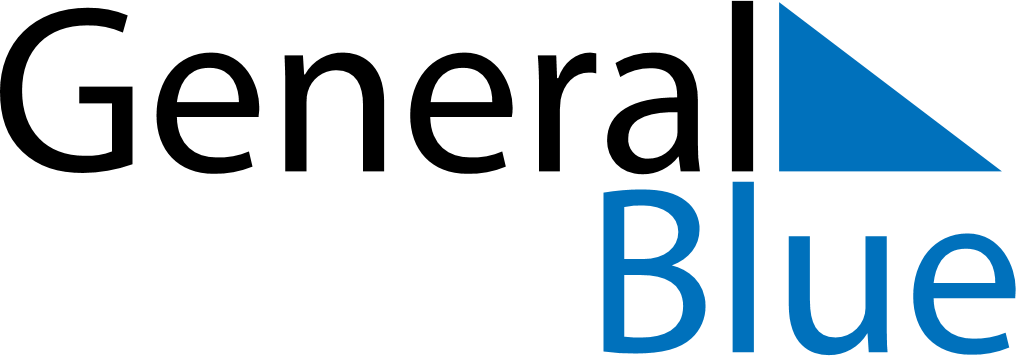 Weekly CalendarAugust 10, 2025 - August 16, 2025Weekly CalendarAugust 10, 2025 - August 16, 2025Weekly CalendarAugust 10, 2025 - August 16, 2025Weekly CalendarAugust 10, 2025 - August 16, 2025Weekly CalendarAugust 10, 2025 - August 16, 2025Weekly CalendarAugust 10, 2025 - August 16, 2025SUNDAYAug 10MONDAYAug 11MONDAYAug 11TUESDAYAug 12WEDNESDAYAug 13THURSDAYAug 14FRIDAYAug 15SATURDAYAug 16